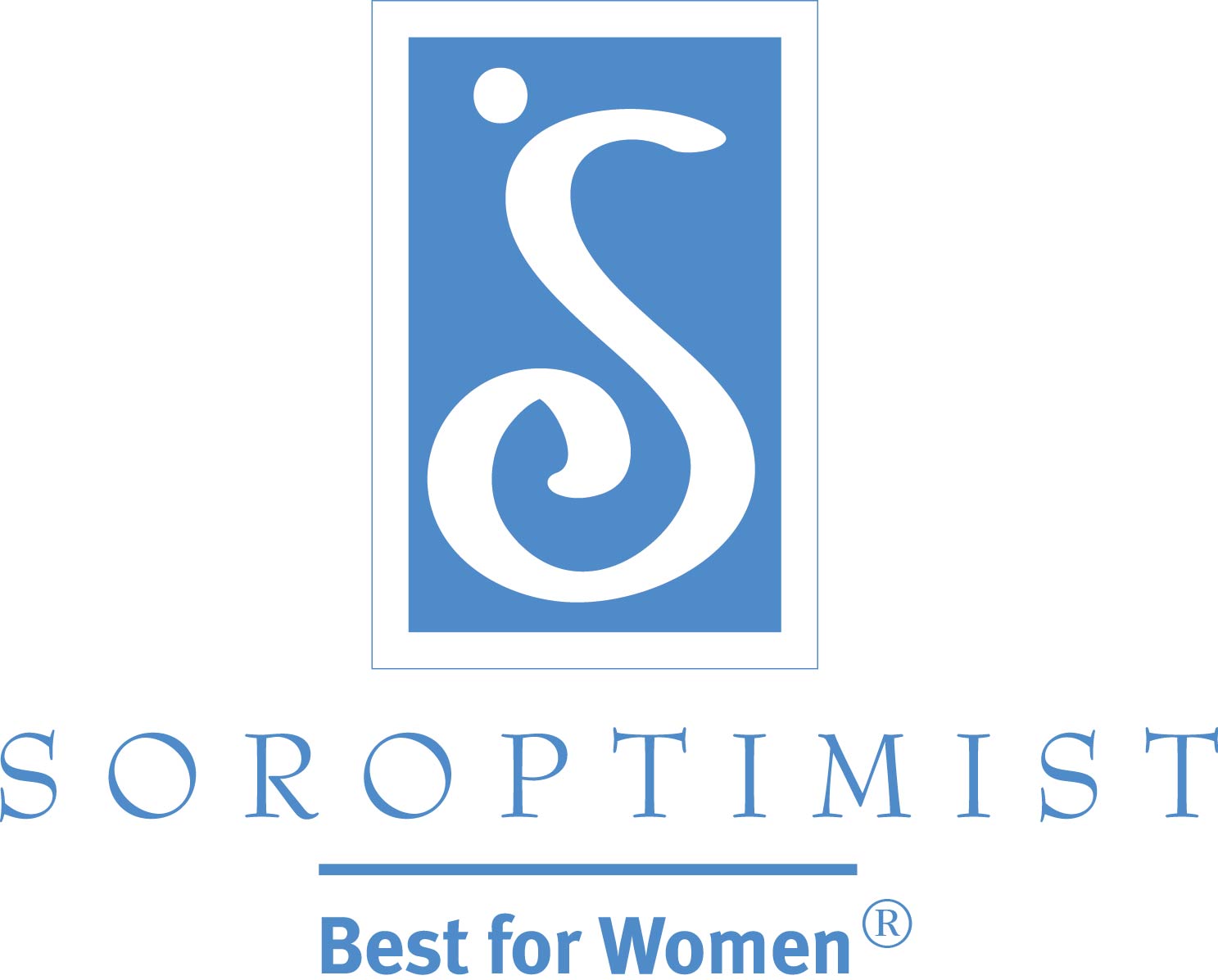 Soroptimist International of the AmericasBest for Women®, 2a edição, 2016: Conversa com as novas sócias: Experiência da orientaçãoNicole Simmons, Gerente de Adesão e de Desenvolvimento de LiderançaVocê sabia que as orientações são uma melhor prática para dar as boas vindas a novas sócias e para estipular um ponto base para a melhor experiência por parte das sócias? Felizmente, vários materiais se encontram no nosso site na web para ajudar a orientar as novas sócias.Como as orientações são um passo crítico para inspirar as novas associadas a se tornarem sócias ativas a longo prazo, realizamos uma pesquisa com as novas sócias em toda a federação para ouvir o que elas têm a dizer sobre a sua experiência de orientação - ou a falta dela.Cerca de 100 sócias com menos de um ano na organização dedicaram seu tempo para responder e compartilhar o que funcionou, o que não deu certo e onde poderia haver melhorias. As que receberam orientaçãoA maioria das sócias que participaram de orientação ou de um programa para novas sócias passaram por uma experiência introdutória positiva, e praticamente todas elas expressaram que a orientação foi um tempo bem empregado. Elas sentiram que a experiência foi agradável e que as fez se sentirem conectadas com o Soroptimismo. Quase todas as novas sócias disseram que conhecem pelo menos uma pessoa em seu clube quem podem consultar com dúvidas ou preocupações. As novas sócias relataram que a duração ideal da sessão é de uma ou duas horas, complementada com sessões informais contínuas. Compreender como é o seu clube, o compromisso de tempo necessário e o envolvimento nos programas/comitês foram fatores que encabeçaram a lista dentro do conteúdo das orientações. As partes mais úteis da orientação disseram respeito principalmente à amizade e companheirismo, e com aprender melhor como podem participar mais das atividades. Várias áreas de conhecimento demonstraram possibilidades de melhoria, tal como obrigações financeiras*, recursos disponíveis online*, e maior compreensão à respeito da região, da SIA, e do SI. Setenta e cinco por cento das novas sócias tem/tiveram uma mentora ou conselheira com quem criaram uma conexão, seja pessoalmente, por e-mail ou por telefone. A maioria se diz satisfeita com a experiência.As que não receberam orientaçãoMais da metade de todas as sócias que participaram da pesquisa não compareceram em sessões de orientação ou programas para novas sócias e cerca do mesmo número delas achou que isso teria sido útil. O principal motivo foi por não haver uma sessão a seu dispor. Entretanto, 33% das sócias que responderam à pesquisa e que não usufruíram de orientações disseram já estarem familiarizadas com o Soroptimismo, indicando ter sentido não ser necessário haver uma orientação.Mais de 25% por cento das novas sócias que não dispuseram de orientação tem/tiveram uma mentora ou conselheira com quem criaram uma conexão, seja pessoalmente, por e-mail ou por telefone. Cerca de 66% delas se diz satisfeita com a experiência.Qual o nosso próximo passo?Parabéns aos clubes que dedicaram o tempo para criar uma experiência introdutória positiva ao proporcionar uma visão geral das importantes obras soroptimistas na comunidade e no geral! Ao apresentar informações importantes, vocês estão proporcionando o crescimento da autoconfiança entre as novas sócias, junto com a garantia de que fizeram a escolha certa ao decidirem entrar em nossa organização.Mais da metade das participantes da pesquisa disseram não ter recebido sessão de orientação. Entre elas, mais de 60% disse que nunca lhes foi dada a oportunidade de orientação e que todas pensaram ser algo útil.Se você faz parte de um clube que não proporciona uma sessão de orientação, pense nisso! Por quê? Porque você quer ouvir as sócias do seu clube expressarem o mesmo dito por essas participantes da pesquisa:"Fico cada vez mais surpreendida e inspirada pelas minhas irmãs soroptimistas. Tenho orgulho em fazer parte dessa organização!""Minha mentora é incrível. Dentro de três dias após entrar no clube, fui escolhida para participar de um Comitê de programas e trabalhar em dois programas exclusivos da SIA: Viva o seu sonho e Basta sonhar para ser.""Me senti acolhida pelo meu clube soroptimista local e adoro fazer parte dele. As sócias me deram as boas vindas de forma tão calorosa e são rápidas para responder as dúvidas que eu tenho."Lembre-se que as orientações fazem a diferença porque elas:Dão às novas sócias um panorama aprimorado do seu clube.Mostram as sócias como elas se encaixam no grupo.Fornecem uma oportunidade de encontrar as pessoas mais proeminentes no seu clube.Apresentam as novas sócias a outras novatas para que possam fazer amizade.Fazem com que as novas sócias fiquem a par de oportunidades que possam participar.Lembre a todas sobre a ótima ideia que foi entrar em seu clube!Além disso, a sessão de orientação não precisa ser nada complicado. Lembre-se do que as novas sócias disseram na pesquisa: as orientações devem ser curtas e simples; use uma colega ou conselheira para oferecer apoio constante por telefone, e-mail ou pessoalmente (as "sessões" podem ser informais); e destaque como elas podem participar de imediato.Além disso, utilize a área para Novas sócias no nosso site na web para ajudar a complementar a orientação de seu clube. Recomende às novas sócias para que visitem o site para que possam ler o que há disponível em seu tempo livre, ou você pode usar as informações para ajudar a criar o seu próprio programa. Com uma introdução da nossa presidente de SIA, links para os nossos programas e vantagens para as sócias (entre outros) - estes recursos formam uma base para dar uma ótima primeira impressão.Lembre-se que as orientações dão uma ideia mais clara sobre o seu clube, explicando às novas sócias como elas se encaixam no grupo, e mostram o valor de sua participação. A introdução ao clube ajuda a motivar e manter as novas sócias engajadas desde o início. Nunca duvide do poder de dar informações e expressar as boas vindas às novas sócias - é um dos primeiros e mais essenciais passos na retenção de sócias. Estenda o tapete vermelho hoje mesmo!* Observação: estes links dizem respeito às obrigações financeiras e os recursos online em nível da SIA. Cada clube deve proporcionar informações personalizadas sobre as obrigações financeiras e materiais em nível de clube e de região.